Необхідно заповнити таблицюНазва мінералу,хімічна формулаФорма виділеннякристалів та агрегатівКолір,рискаСпайність, зламБлиск,прозорістьТвердість, густина г/см3ГенезисАлмаз С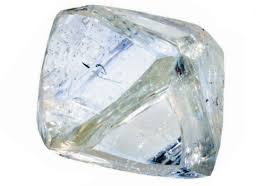 Берил Ве3Аl2[Sі6О18]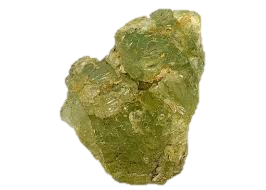 Галеніт PbS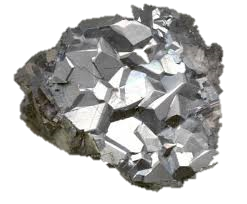 Галіт NaCl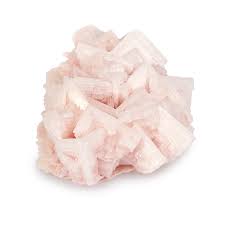 Гематит Fе2О3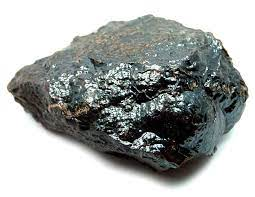 Гіпс СаSО4·Н2О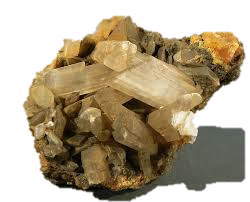 Графіт С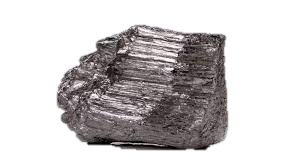 Золото Au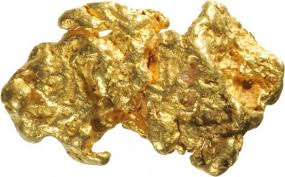 Ільменіт FеТіО3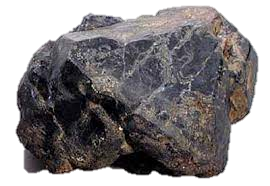 Кальцит СаСО3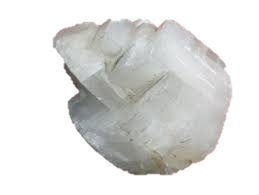 Кварц SіО2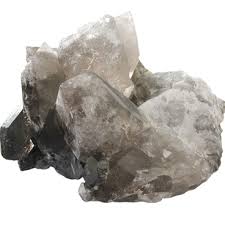 КПШ (Ортоклаз)K[AlSі3O8]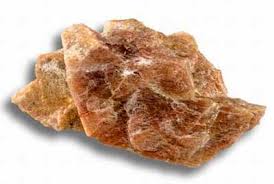 Магнетит Fе2+ Fе3+О4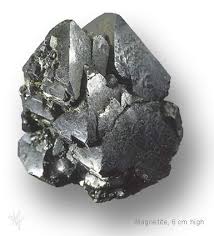 Мідь Cu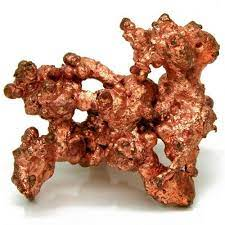 Слюда (Мусковіт) KAl2[AlSi3O10](OH, F)2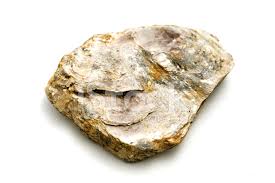 Олівін (МgFе)2[SіО]4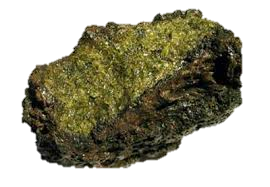 Пірит FeS2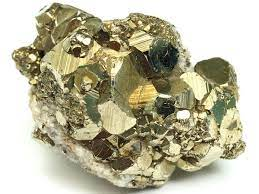 Піроксени (Авгіт)(CaNa)(Мg Fe2+Fe3+Аl) [(SіАl)2О6]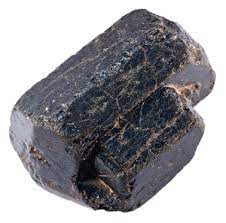 Плагіоклази (Лабрадор)NaСа[AlSi3O8] 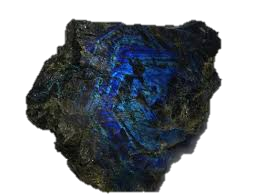 Рогова обманка(Ca,Na)(Mg,Fe)4(Al,Fe)[(Al,Si)4O11]2(OH)2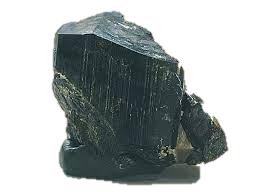 Сірка S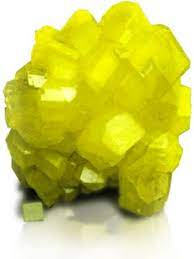 Сфалерит ZnS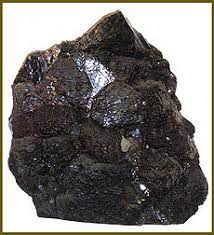 ТопазАl2(FОН)2[SіО4]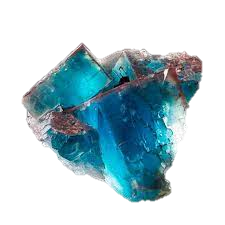 Флюорит СаF2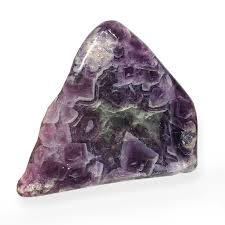 Халькопірит CuFeS2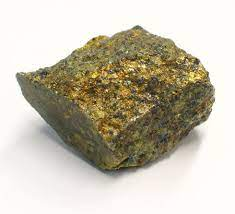 